Электромеханик по ремонту и обслуживанию платформ подъемных для инвалидов 1. (Один или несколько правильных ответов) Требования к диэлектрическим перчаткамДиэлектрические перчатки проходят испытание 1 раз в 6 месяцев в специализированных лабораториях с обязательной отметкой на них даты испытания  Диэлектрические перчатки проходят испытание 1 раз в год в специализированных лабораториях с обязательной отметкой на них даты испытанияДиэлектрические перчатки проходят испытание 1 раз в 2 года в специализированных лабораториях с обязательной отметкой на них даты испытанияПеред применением перчатки следует осмотреть, обратив внимание на отсутствие механических повреждений, загрязнения и увлажнения, а также проверить наличие проколов путем скручивания перчаток в сторону пальцев.  2. (Один правильный ответ) С какой периодичностью проводится очередная проверка знаний, для электротехнического персонала, непосредственно организующего и проводящего работы в действующих электроустановках? - Не реже одного раза в 12 месяцев.  - Не реже одного раза в 3 года.Не реже одного раза в 5 лет.Не реже одного раза в 6 месяцев.3. (Один правильный ответ) О каких событиях работник обязан немедленно известить своего руководителя:О возникновении любой ситуации, угрожающей жизни и здоровью людейО каждом несчастном случае на производствеОб ухудшении состояния своего здоровьяОбо всём перечисленном 4. (Один правильный ответ) В какие сроки работники должны проходить периодическое обучение по оказанию первой помощи пострадавшим?Не реже одного раза в полгодаНе реже одного раза в год Не реже одного раза в 2 годаНе реже одного раза в 3 годаПо собственной инициативе работников5. (Один правильный ответ) Какие признаки отравления угарным газом?Тошнота, рвотаЗатруднение дыхания, чувство нехватки воздуха, одышкаГоловная боль, головокружениеВсё перечисленное 6. (Один правильный ответ) Когда должен применяться наружный (непрямой) массаж сердца?После освобождения пострадавшего от опасного фактораПри повышении артериального давленияПри отсутствия у пострадавшего пульса Только если пострадавший судорожно дышитПри кровотечении7. (Один правильный ответ) Определите последовательность оказания первой помощи при сотрясении головного мозгаСрочно вызвать врача, обеспечить абсолютный покой пострадавшему, на его голову наложить холод Наложить на голову пострадавшего холод, дать ему крепкого чая или кофе, сопроводить его в медицинское учреждениеДать пострадавшему обезболивающие и успокоительные таблетки, доставить его в медицинское учреждениеСоотнесите виды кровотечений с их характерными признаками? Артериальное кровотечение - Венозное кровотечение - Капиллярное кровотечение - Смешанное кровотечение кровь алая, яркая вытекает из раны пульсирующим фонтанчиком или тонкой струей кровь темная, вытекает непрерывной струейвозникает при мелких травмах, при этом кровоточит вся поверхность ранысочетание кровотечений: капиллярное+ венозное или венозное+ артериальное(Один или несколько правильных ответов) Правила наложения жгута при артериальном кровотеченииПеред наложением жгута поврежденную конечность поднимают, а место наложения оборачивают несколькими слоями марли (или подкладывают платок, полотенце, одежду)О правильности наложения жгута свидетельствуют: наличие пульса в нижерасположенных участках артерий и небольшое выделение крови из раныОбработать рану спиртом и закрыть стерильной салфеткойПод жгут вкладывают записку с указанием времени его наложения Жгут может находиться на конечности: в летнее время не более 1 часа, в зимнее время не более 30 минут. Если после истечения указанного времени нет возможности оказать пострадавшему помощь, жгут ослабляют на 10-15 минут, а обильное кровотечение останавливают пальцевым прижатием 10. (Один правильный ответ) Самым надежным способом остановки кровотечения в случае повреждения крупных артериальных сосудов рук и ног является:Наложение давящей повязкиПальцевое прижатиеМаксимальное сгибание конечностиНаложение жгута 11. (Один правильный ответ) Жгут накладывается:При капиллярном кровотеченииПри артериальном и/или венозном кровотечении  12. (Один правильный ответ) Что такое технический контроль?Проверка соответствия объекта установленным техническим требованиям Обязательные для выполнения требования ТР ТС 011/2011, применяемые с учетом назначения лифта и условий его эксплуатацииКонтроль, осуществляемый с применением средств измеренийОсуществление технического обслуживания оборудования в период эксплуатации объекта13. (Один или несколько правильных ответов) Методы очистки оборудованияРучной Механический ЭлектромагнитныйИнфракрасный14. (Один правильный ответ) Какое средство измерения не применяется для определения линейно-угловых величин?УгломерРулеткаЛинейкаШтангенциркульГигрометр 15. (Один правильный ответ) Какой способ соединения заземления считается самым надежным?Сварка ОпрессовкаСкрутка16. (Один правильный ответ) При замере тока в электрической цепи электроизмерительный прибор следует подключатьПоследовательно Параллельно17. (Один правильный ответ) Что такое электрический ток?Графическое изображение элементовУстройство для измерения ЭДСУпорядоченное направленное движение электрических зарядов Беспорядочное движение частиц веществаСовокупность устройств предназначенных для использования электрического сопротивления18. (Один правильный ответ) Какой элемент обозначается таким знаком на принципиальных схемах  (нажмите чтобы увеличить)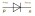 Диод ТиристорРезисторТранзисторПредохранитель19.  (Один правильный ответ) Назначение амперметраИзмерение тока в электрической цепи Измерение напряжения в электрической цепиИзмерение электрического сопротивления20. (Один правильный ответ) Назначение вольтметраИзмерение тока в электрической цепиИзмерение напряжения в электрической цепи Измерение электрического сопротивления21. (Один правильный ответ) Допускается ли применение подкладок при зазоре между плоскостями губок гаечных ключей и головками болтов или гаек?Не допускается Допускается только в защитных перчаткахДопускается при отсутствии подходящего размера22. (Один правильный ответ) Допускается ли при работе в диэлектрических перчатках подвертывать их края?Не допускается Допускается23. (Один или несколько правильных ответов) Какую информацию необходимо размещать на основной посадочной площадке (этаже) объекта:сведения о средствах и способе связи с квалифицированным персоналом и аварийной службой правила пользования объектом учетный и заводской номер объекта дата ввода в эксплуатацию дата следующего технического освидетельствования объекта дата предыдущего технического освидетельствования объектадата окончания эксплуатации24. (Один или несколько правильных ответов) Главный выключатель не должен размыкать электрические цепи:Освещения и вентиляции платформы (при их наличии) Освещения шкафа управления Розетки технического обслуживания Освещения шахты (при его наличии) Устройств вызова обслуживающего персонала Питание тормозного устройства (Точное значение) Во время работы платформы освещенность на устройствах управления и на уровне пола грузонесущего устройства должна быть не менее ___ лк(Точное значение) Уровень освещения шахты платформы в 1 м над крышей грузонесущего устройства и полом приямка при всех закрытых дверях шахты должен быть не менее ____ лк(Один или несколько правильных ответов) Контакторы управления приводом, а также релейные аппараты управления этими контакторами при их наличии должны работать следующим образом:если один из "размыкающих" контактов (замкнутый) замкнут, все "замыкающие" контакты разомкнуты если один из "замыкающих" контактов (разомкнутый) замкнут, все "размыкающие" контакты разомкнуты если один из "размыкающих" контактов (замкнутый) замкнут, все "замыкающие" контакты замкнуты28. (Один правильный ответ) Контакторы для изменения направления движения должны блокироватьсяэлектрически и механически электрическимеханически29.  (Точное значение) Тормозной путь платформы не должен превышать___ мм - если сработал выключатель цепи безопасности___ мм - если прекращена подача питания или прервался сигнал управления30. (Один или несколько правильных ответов) Ограничитель времени работы электродвигателя должен срабатывать за время, не превышающее:60 с45 с время, необходимое для прохождения пути перемещения подъемной платформы от нижней остановки до верхней плюс 10 с 20 с, если все время перемещения составляет менее 10 с (Точное значение) При работе платформы от аккумулятора напряжение в цепи управления не должно превышать ___ В (Точное значение) Сопротивление изоляции между проводниками, и между проводниками и землей должно превышать 1000 Ом/В с минимальными значениями:____ кОм - для силовых цепей и цепей, содержащих электрические устройства безопасности ____ кОм - для остальных цепей (Точное значение) Заземление электрооборудования напряжением до 48 В включительно допускается выполнять многожильным медным проводом сечением не менее ____ мм(Точное значение) Сечение РЕ-проводников, не входящих в состав кабеля или проложенных не в общей оболочке (трубе, коробе, на одном лотке) с фазными проводниками, должно быть не менее ____мм при наличии механической защиты____ мм при ее отсутствии35.  (Один правильный ответ) Какой из проводов одинакового диаметра и длины сильнее нагревается – медный или стальной – при одном и том же токе?медныйстальной  оба провода нагреваются одинаково36. (Один правильный ответ) Длину и диаметр проводника увеличили в 2 раза, как изменится сопротивление проводника?увеличится в 2 разауменьшится в 2 раза не изменится37. (Один правильный ответ) Электродвигатель, подключенный к сети напряжением 220 В, потребляет ток 8А. Определите мощность электродвигателя17, 60 Вт.176,0 Вт.1760 Вт. 38. (Один правильный ответ) Определите ток в обмотке электродвигателя мощностью 3 кВт, если он включен в сеть напряжением 120 В.2,5 А25 А 12,5 А39. (Один правильный ответ) Как называется режим, при котором сопротивление внешней цепи практически равно нулю?холостой ходкороткое замыкание рабочий режим40. (Один правильный ответ) Трансформатор не предназначен для преобразованияпеременного тока одной величины в переменный ток другой величиныэлектроэнергии одного напряжения в электроэнергию другого напряженияпостоянного напряжения одной величины в напряжение другой величины изоляции одной электрической цепи от другой электрической цепи41. (Один правильный ответ) Может ли возложить обязанности по осмотру и проверке платформ на электромеханика, осуществляющего техническое обслуживание этих платформ?не допускаетсядопускается категорически запрещается42. (Один правильный ответ) Обеспечение безопасных условий проведения испытаний и измерений при техническом освидетельствовании платформы возлагается на:квалифицированный персонал испытательной лабораторииквалифицированный персонал, уполномоченный владельцем платформы 43. (Один правильный ответ) Электрический тормоз всех приводов (кроме гидравлического) должен удерживать грузонесущее устройство с каким грузом ?равным 1,15% номинальной грузоподъемностиравным 1,20% номинальной грузоподъемностиравным 1,25% номинальной грузоподъемности 44. (Один правильный ответ) Периодическое техническое освидетельствование платформ, находящихся в эксплуатации, проводится не реже одного раза - в смену - в месяц- в 12 месяцев  (Точное значение) Усилие, прилагаемое к ручному устройству при подъеме грузонесущего устройства с грузом, равным номинальной грузоподъемности, должно быть не более ____ Н(Точное значение) Расстояние между ограждением и краями платформы должно быть не более ___ мм(Точное значение) На какую величину от максимального рабочего давления должен быть отрегулирован предохранительный клапан гидравлической инвалидной платформы_____ %48. (Один правильный ответ) Какие работы на инвалидных платформах выполняться с оформлением наряд – допусказамена поручней грузонесущего устройствазамена фартучного устройствазамена панели управлениязамена вводного устройства (Точное значение) Какой тормозной путь должен быть у инвалидной платформы при прекращении подачи напряжения или прерывании сигнала управления? ____ мм (Точное значение) При работе платформы от аккумулятора напряжение в цепи управления не должно превышать ___ В(Точное значение) Напряжение питания розеток для подключения переносных ламп должно быть___ В (вольты)52. (Один правильный ответ) Сращивание тяговых канатов платформы подъемной для инвалидов- не допускается - допускается53. (Один правильный ответ) Какое минимальное количество зубьев должно быть у звездочки цепной передачи для платформы?не менее 12не менее 16  не менее 2054.  (Один правильный ответ) Ограждение канатов для предотвращения попадания посторонних предметовдолжно быть не обязательно должно быть- должно быть только для канатов диаметром более 10 ммдолжно быть только для платформ с грузоподъемностью более 350 кг(Точное значение) Если сработал выключатель цепи безопасности, тормозной путь не должен превышать ____ мм(Один правильный ответ) Фильтры или аналогичные устройства должны быть установлены в гидравлической цепимежду резервуаром и насосоммежду запорным клапаном и клапаном направления движения внизверны оба варианта 57. (Один правильный ответ) Устройством безопасности платформы с гидравлическим приводом являетсязапорный клапанобратный клапанразрывной клапан предохранительный клапан58. (Один правильный ответ) Что такое кромка/поверхность безопасностикрай конструкции, с которой можно упастьустройство, обеспечивающее защиту от опасности сдавливания или перерезанияплоскость у которой безопасно находиться59. (Один правильный ответ) Допускается ли покрытие из пластикового или аналогичного низкофрикционного материала резьбовой части гайки винтового привода платформыдопускается не допускаетсядопускается при наличии аварийной гайки60. (Один правильный ответ) У платформы с гидравлическим приводом обратный клапан установленв гидравлической цепи между насосом и запорным клапаном в гидравлической цепи между насосом и предохранительным клапаномв гидравлической цепи между насосом и клапаном движения вниз61. (Один правильный ответ) Каким образом обозначаются нулевые рабочие (нейтральные) проводники?обозначаются желтым и черным цветомобозначаются буквой N и голубым цветом обозначаются буквой T и коричневым цветом62. (Один правильный ответ) Как называется устройство, состоящее из одной катушки и железного сердечника внутри ее?трансформатораккумуляторреостатэлектромагнит 63. (Один правильный ответ) Электрическое напряжение это:величина, численно равная работе по перемещению единицы электрического заряда между двумя произвольными точками электрической цепи  совокупность определенным образом соединенных источников, преобразователей и потребителей электрической энергииэто разность потенциалов между выводом фазы и нейтральной точкой (проводом)64. (Один правильный ответ) Короткое замыкание (КЗ) это- образование электрического контакта вследствие соединения проводников электрической цепи, не предусмотренного нормальными условиями работы  - напряжение, при котором происходит пробой (разрушение), т.е. наступает предел электрической прочности диэлектрика65. (Один правильный ответ) Какая характеристика проводника определяет его способность накоплять электрические зарядыэлектрическое сопротивлениеиндуктивностьэлектрическая емкость электрический заряд66. (Один правильный ответ) Что запрещается делать лицам, пользующимся электроинструментомпередавать ручные электрические машины и электроинструмент хотя бы на время другим лицамразбирать ручные электрические машины в электроинструмент и проводить самим какой-либо ремонт (как самого электроинструмента или ручной электрической машины, так и проводов штепсельных соединений и т.п.)держаться за провод ручной электрической машины или электроинструмента, или касаться вращающегося режущего инструментаработать с приставных лестницоставлять ручные электрические машины и электроинструмент без надзора и включёнными в сетьвсе вышеперечисленные 67. (Один правильный ответ) Что такое скольжение асинхронного электродвигателяспособ крепления электродвигателя к основаниюотношение частот вращения электромагнитного поля и ротора  - потери в подшипниковых узлах68. (Один правильный ответ) Что такое «перекос фаз»?изменился сдвиг фаз между собойиспользованы фазные провода разного сеченияфазы имеют разную нагрузку 69. (Один правильный ответ) Допускается ли возлагать обязанности по осмотру и проверке платформ на электромеханика, осуществляющего техническое обслуживание этих платформ согласно ГОСТ Р 56421-2015?- Допускается  - Не допускается (Точное значение) Какие отклонения допускаются при остановке платформы на уровне посадочной площадки? ____ мм (миллиметров) от уровня посадочной площадки(Один или несколько правильных ответов) Лицу, обслуживающему платформу подъемную для инвалидов, запрещается: (возможно несколько вариантов ответа) - Самостоятельно выполнять работы по техническому обслуживанию и замене оборудования платформы подъемной для инвалидов Прикасаться к открытым токоведущим частям электрооборудования и движущимся (вращающимся) частям оборудования Осуществлять пуск платформы подъемной для инвалидов непосредственным воздействием на аппараты, подающие напряжение в цепь электродвигателя Использовать платформу подъемную для инвалидов не по прямому назначениюНарушать работоспособность предохранительных устройств  При поломке или остановке платформы подъемной для инвалидов с пользователем принять оперативные меры по эвакуации пользователя и вызову персонала, осуществляющего техническое обслуживание платформы подъемной для инвалидовПроизвести проверку исправности 2-сторонней переговорной связи имеющихся устройств (при ее наличии)72. (Один правильный ответ) Ограничитель скорости предназначен для: - Приведения в действие ловителей при превышении установленного значения скорости движения вниз грузонесущего устройства Снижения скорости движения грузонесущего устройства перед остановкойРегулировки скорости движения грузонесущего устройства73. (Один правильный ответ) Имеет ли право работник отказаться от выполнения работы в случае возникновения опасности для его жизни и здоровья вследствие нарушения требований охраны труда?Имеет право Не имеет права, работник не должен уходить со своего рабочего места в случае возникновения такой ситуацииНе имеет права, в случае отказа от продолжения работы он тем самым нарушит условия трудового договораНе имеет права, Трудовым кодексом РФ запрещено покидать рабочее место в случае угрозы жизни и здоровью до полного выяснения всех обстоятельств74. (Один или несколько правильных ответов) Какая защита устанавливается на гидравлической системе привода платформы?Разрывной клапан Дроссель Обратный клапан75. (Один или несколько правильных ответов) Какая информация должна быть на подъемной платформе для инвалидов?Правила пользования Информация о грузоподъемности, вместимости, обслуживаемого контингента: инвалида или инвалида и сопровождающего, номера телефона для связи с обслуживающим персоналом  Пиктограмма, обозначающая инвалида76. (Один правильный ответ) Каким образом должна происходить остановка грузонесущего устройства на посадочной площадке?Автоматически По команде пользователяПо команде обслуживающего персонала77. (Один правильный ответ) Чем руководствуются при проведении осмотров платформы?Инструкцией завода-изготовителя Инструкцией оператораУказаниям ответственногоНормативно-технической документации78. (Правильная последовательность) В какой последовательности необходимо выполнять технические мероприятия, обеспечивающие безопасность работ со снятием напряжения?Произвести необходимые отключенияВывесить запрещающие плакатыПроверить отсутствие напряжения на токоведущих частяхУстановить заземлениеВывесить указательные и предписывающие плакаты79. (Точное значение) Уровень освещения посадочных площадок перед входом на платформу должен быть не менее___ лк, чтобы пользователь мог визуально убедиться, что грузонесущее устройство находится перед ним, когда он открывает дверь или шлагбаум для входа на платформу. (Точное значение) Номинальная скорость грузонесущего устройства должна быть не более____ м/с (Точное значение) Максимально допустимая номинальная грузоподъемность платформы с вертикальным перемещением должна быть____ кг(Точное значение) При посадке платформы с номинальным грузом на ловители расстояние перемещения платформы от места срабатывания ловителей до места ее остановки должно быть не более ____ мм(Один правильный ответ) Для чего предназначен упор платформы подъемной для инвалидов согласно ГОСТ Р 55555-2013?Для обеспечения безопасного пространства под подъемной платформой для выполнения технического обслуживания Для приведения в действие ловителей при превышении установленного значения скорости движения вниз грузонесущего устройстваДля предотвращения падения пользователя в шахту через дверной проем на этажной площадке при отсутствии подъемной платформы на этой этажной площадке84. (Один правильный ответ) Для обеспечения безопасности обслуживающего персонала, находящегося в приямке платформы, предусмотрены следующие требования:при нахождении платформы на упорах или полностью сжатых буферах должен быть обеспечен зазор от пола приямка до нижних частей платформы не менее 500 мм;наличие механического устройства, обеспечивающего остановку платформы в нижней части шахты. При этом после остановки платформы расстояние между выступающими элементами платформы и полом приямка должно быть не менее500 мм. Приведение в действие устройства должно контролироваться электрическим устройством безопасности. Какое требование должно быть выполнено?Как минимум одно из представленных Оба требования обязательны для выполненияРазрешается не выполнять данные требования85. (Один правильный ответ) По каким направляющим должно перемещаться грузонесущее устройство платформы с наклонным перемещением?Грузонесущее устройство должно перемещаться по жестким металлическим направляющим (металлической направляющей) Грузонесущее устройство должно перемещаться по деревянным направляющим (деревянной направляющей)Грузонесущее устройство не должно перемещаться по направляющим (направляющей) Правилами не регламентируется(Точное значение) Электромеханический тормоз, должен останавливать и удерживать грузонесущее устройство с грузом, равным_____ % номинальной грузоподъемности(Точное значение) Усилие, прилагаемое к устройству при подъеме вручную грузонесущего устройства с грузом, равным номинальной грузоподъемности, должно быть не более _____ Н (ньютонов) (Точное значение) Каким должно быть расстояние между порогами платформы и посадочной площадкой?____ мм (миллиметров)(Один правильный ответ) Что должно быть предусмотрено в качестве аварийного освещения?Осветительный прибор мощностью не менее 1 Вт, способный сохранять работоспособность в течение не менее одного часа при отключении основного освещения Осветительный прибор мощностью не менее 0,5 Вт, способный сохранять работоспособность в течение не менее одного часа при отключении основного освещения Осветительный прибор мощностью не менее 1 Вт, способный сохранять работоспособность в течение не менее получаса при отключении основного освещения90. (Один или несколько правильных ответов) В каких случаях установка ловителей на платформы подъёмные для инвалидов не требуется?При оборудовании платформы гидравлическим приводом прямого действия При оборудовании платформы червячным самотормозящимся приводом При оборудовании платформы самотормозящимся винтовым приводом При оборудовании платформы лебедкой с тормозом нормально замкнутого типа91. (Один правильный ответ) Какие плакаты относятся к указательным?Заземлено Осторожно! Электрическое напряжениеНе включать! Работают людиРабота под напряжением. Повторно не включать92. (Один правильный ответ) Какие плакаты относятся к предупреждающим?Осторожно! Электрическое напряжение ЗаземленоНе включать! Работают людиРабота под напряжением. Повторно не включать93. (Один правильный ответ) Какие плакаты относятся к запрещающим?Не включать! Работают люди Не влезай! УбъетОсторожно! Электрическое напряжениеСтой! Напряжение94. (Один правильный ответ) С какой периодичностью должны проводиться электрические испытания бот диэлектрических?Один раз в 36 месяцев Один раз в 24 месяцаОдин раз в 6 месяцевОдин раз в 12 месяцев95. (Один правильный ответ) С какой периодичностью должны проводиться электрические испытания перчаток диэлектрических?Один раз в 6 месяцев Один раз в 24 месяцаОдин раз в 36 месяцевОдин раз в 12 месяцев96. (Один правильный ответ) Для чего, согласно Правилам устройства электроустановок, предназначено освещение безопасности?Для продолжения работы при аварийном отключении рабочего освещения Для освещения территории в нерабочее времяДля установки вдоль границ территорий, охраняемых специальным персоналомДля обеспечения освещения вне производственных помещений97. (Один правильный ответ) Как делятся электроустановки по условиям электробезопасности?Электроустановки напряжением до 1000 В и выше 1000 В Электроустановки напряжением до 10 кВ и выше 10 кВЭлектроустановки напряжением до 380 В и выше 380 ВЭлектроустановки напряжением до 1000 В, от 1000В до 10000В и выше 10000 В98. (Один правильный ответ) Какие электроустановки согласно ПУЭ называются закрытыми (или внутренними)?Электроустановки, размещенные внутри зданий, защищающих их от атмосферных воздействий, за исключением электроустановок, защищенных навесами, сетчатыми ограждениями и т.п. Электроустановки, размещенные внутри здания, защищающего их от атмосферных воздействий, а также электроустановки, защищенные навесами, сетчатыми ограждениями и т.п.Электроустановки, защищенные от атмосферных воздействий навесами, сетчатыми ограждениями и т.п.Любые электроустановки на внутренней территории предприятия, защищенные и незащищенные от атмосферных воздействий99. (Один правильный ответ) Кто дает разрешение на снятие напряжения при несчастных случаях для освобождения пострадавшего от действия электрического тока?Предварительного разрешения оперативного персонала не требуется. Напряжение должно быть снято немедленно Разрешение дает оперативный персонал энергообъектаРазрешение дает вышестоящий оперативный персонал- Разрешение дает административно-технический персонал100. (Один правильный ответ) В каких электроустановках могут выполняться работы в порядке текущей эксплуатации?В электроустановках напряжением до 1000 В В электроустановках напряжением до и выше 1000 ВВ любых электроустановкахТолько в электроустановках напряжением не выше 380 В101. (Один правильный ответ) Какие из перечисленных мероприятий необходимо учитывать при оформлении перечня работ, выполняемых в порядке текущей эксплуатации?Необходимо учитывать все перечисленные мероприятия  Только квалификацию персоналаТолько степень важности электроустановки в целом или ее отдельных элементов в технологическом процессеТолько условия безопасности и возможности единоличного выполнения конкретных работ102. (Один правильный ответ) Кто инструктирует бригаду по вопросам использования инструмента и приспособлений?Производитель работ Ответственный руководитель работДопускающий103. (Один правильный ответ) Как классифицируются электроинструмент и ручные электрические машины по способу защиты от поражения электрическим током?Делятся на 4 класса - нулевой, первый, второй и третий Делятся на 3 класса - первый, второй и третийДелятся на 4 класса - первый, второй, третий и четвертыйДелятся на 3 класса - нулевой, первый и второй104. (Один правильный ответ) Какой документ выдается персоналу по результатам проверки знаний по электробезопасности?- Удостоверение установленной формы Протокол проверки знанийСертификат о прохождении обучения и проверки знаний105. (Один правильный ответ) В каком случае удостоверение о проверке знаний правил работы в электроустановках подлежит замене? - В случае изменения должности По истечении срока действия группы по электробезопасностиВ случае утери удостоверенияПри повышении группы по электробезопасности106. (Один правильный ответ) Что является подтверждением проведения и получения целевого инструктажа членами бригады?Подписи членов бригады в таблицах регистрации целевых инструктажей Подписи ответственного руководителя работ в таблицах регистрации целевых инструктажейЗапись в таблице регистрации целевого инструктажа107. (Один правильный ответ) Что является определением понятия "Инструктаж целевой"?Указания по безопасному выполнению конкретной работы в электроустановке, охватывающие категорию работников, определенных нарядом или распоряжением, от выдавшего наряд, отдавшего распоряжение до члена бригады или исполнителяУказания по безопасному выполнению работ в электроустановке для членов бригады или исполнителей108. (Один правильный ответ) Чем должны быть укомплектованы электроустановки?Испытанными защитными средствами, средствами пожаротушения, исправным инструментом и средствами оказания первой помощи Защитными средствами, средствами пожаротушенияСредствами пожаротушения, исправным инструментом и средствами оказания первой медицинской помощи109. (Один правильный ответ) За что несут персональную ответственность работники, непосредственно обслуживающие электроустановки?За нарушения, происшедшие по их вине, а также за неправильную ликвидацию ими нарушений в работе электроустановок на обслуживаемом участке За несвоевременное и неудовлетворительное техническое обслуживание электроустановокЗа нарушения в работе, вызванные низким качеством ремонтаЗа нарушения в эксплуатации электротехнологического оборудования110. (Один правильный ответ) Сколько человек должно быть в комиссии по проверке знаний электротехнического персонала?Не менее пяти человек Не менее трех человекПравилами не регламентируется111. (Один правильный ответ) Чем должны отличаться светильники аварийного освещения от светильников рабочего освещения?Знаками или окраской ИсполнениемПринципиальных отличий нет112. (Один правильный ответ) Какая проверка знаний проводится у персонала при назначении или переводе на другую работу, если новые обязанности требуют дополнительных знаний норм и правил?Внеочередная ПервичнаяПовторнаяОчередная113. (Один правильный ответ) Кто должен выполнять уборку помещений распределительных устройств и очистку электрооборудования?Обученный персонал с соблюдением правил безопасности Только оперативно-ремонтный персонал, обслуживающий данную установкуТолько ремонтный персонал с группой по электробезопасности не ниже IV114. (Один правильный ответ) В какой цвет должны быть окрашены открыто проложенные заземляющие проводники?В черный цвет В синий цветВ зеленый цветВ красный цвет115. (Один правильный ответ) Какие помещения относятся к помещениям с повышенной опасностью поражения людей электрическим током?Любое из перечисленных помещений относится к помещениям с повышенной опасностьюПомещения, характеризующиеся возможностью одновременного прикосновения человека к металлоконструкциям зданий, имеющим соединение с землей, технологическим аппаратам, механизмам и т.п., с одной стороны, и к металлическим корпусам электрооборудования (открытым проводящим частям) - с другойПомещения, характеризующиеся наличием высокой температурыПомещения, характеризующиеся наличием металлических, земляных, железобетонных и других токопроводящих половПомещения, характеризующиеся наличием сырости или токопроводящей пыли116. (Один правильный ответ) Что, согласно Правилам устройства электроустановок, называется приемником электрической энергии (электроприемником)?Аппарат, агрегат и др., предназначенный для преобразования электрической энергии в другой вид энергии Распределительное устройство, предназначенное для обеспечения потребителей электрической энергиейПодстанция, работающая на определенной территорииЭлектроустановка, предназначенная для обеспечения потребителей электрической энергией117. (Один правильный ответ) Что является определением понятия "Защита от прямого прикосновения"?Защита для предотвращения прикосновения к токоведущим частям, находящимся под напряжением Защита от поражения электрическим током при прикосновении к открытым проводящим частям, оказавшимся под напряжением при повреждении изоляцииЗащита людей или животных от электрического контакта с открытыми проводящими частями118. (Один правильный ответ) Что является определением понятия "Заземлитель"?Проводящая часть или совокупность соединенных между собой проводящих частей, находящихся в электрическом контакте с землей непосредственно или черезпромежуточную проводящую среду Проводящая часть, не являющаяся частью электроустановкиСторонняя проводящая часть, находящаяся в электрическом контакте с землей непосредственно или через промежуточную проводящую среду, используемая для целей заземления119. (Один правильный ответ) Что является определением понятия "Защитное заземление"?Заземление, выполняемое в целях электробезопасности Заземление точки или точек токоведущих частей электроустановки, выполняемое для обеспечения работы электроустановкиПреднамеренное электрическое соединение какой-либо точки сети, электроустановки или оборудования с заземляющим устройством120. (Один правильный ответ) Что может быть применено для защиты при косвенном прикосновении в цепях, питающих переносные электроприемники?Любая из перечисленных мер защиты в зависимости от категории помещения по уровню опасности поражения людей электрическим током Автоматическое отключение питанияЗащитное электрическое разделение цепейСверхнизкое напряжениеДвойная изоляция121. (Один правильный ответ) Допускается ли во время переключений в электроустановках изменение распределения обязанностей между лицами, выполняющими переключения в электроустановках, и контролирующим лицом? - Не допускается - Допускается122. (Один или несколько правильных ответов) Перечислите мероприятия по обзорному осмотру пострадавшего и временной остановке наружного кровотеченияОбзорный осмотр пострадавшего на наличие кровотечений Пальцевое прижатие артерии Наложение жгута Максимальное сгибание конечности в суставе Прямое давление на рану Наложение давящей повязки Обработка раны спиртом123. (Один правильный ответ) На каком этапе производится вызов скорой медицинской помощи, других специальных служб, сотрудники которых обязаны оказывать первую помощь в соответствии с федеральным законом или со специальным правилом согласно приказу Минздрава России от 04.05.2012 № 477н? - После обнаружения пострадавшего и оценки обстановки по обеспечению безопасных условий для оказания первой помощи По окончании проведения сердечно-легочной реанимации и появления признаков жизниПосле осмотра пострадавшего и временной остановки наружного кровотечения124. (Один правильный ответ) Какие признаки свидетельствуют о биологической смерти пострадавшего?Высыхание роговицы глаза (появление «селедочного» блеска), деформация зрачка при осторожном сжатии глазного яблока пальцами. Нет реакции зрачков на светНет пульса на сонной артерии125. (Точное значение) В каком максимальном радиусе от места касания земли электрическим проводом можно попасть под «шаговое» напряжение?____ метров126. (Один правильный ответ) Каким образом следует передвигаться в зоне «шагового» напряжения?Гусиным шагом Утиным шагомНа носочкахПолзком по пластунски127. (Один или несколько правильных ответов) Для чего предназначены защитные каски?Для защиты головы от механических повреждений Для защиты от воды и агрессивных жидкостей Для защиты от поражения электрическим током при случайном касании до 1000ВДля защиты от низких/высоких температур(Точное значение) Максимальный угол отклонения каната от оси канавки ____ ° (градусов)(Один правильный ответ) Кто допускается к операторскому обслуживанию при эксплуатации платформы подъемной для инвалидов?Компетентный и специально подготовленный персонал, подтвердивший свою компетентность требованиям профессионального стандарта Оператор платформы подъемной, имеющий средне - специальное образованиеТребования к персоналу не предъявляется130. (Один правильный ответ) Выберите правильное определение грузонесущего устройства платформы подъёмной для инвалидов.Часть платформы, предназначенная для размещения пользователей при их перемещении с одного уровня на другой Часть платформы, на которой размещается пользовательУстройство, предназначенное для размещения персонала, выполняющего работы по ремонту и обслуживанию оборудования131. (Один правильный ответ) Барьер - это устройство (конструкция), предназначенное для:c) a и b a) предотвращения падения пользователя в шахту через дверной проем на этажной площадке при отсутствии подъемной платформы на этой этажной площадке b) ограждения любой стороны грузонесущего устройства132. (Точное значение) Какое время прибытия персонала для эвакуации пассажиров из остановившейся вне зоны точной остановки платформы с момента поступления информации в аварийную службу специализированной организации?____ минут133. (Один правильный ответ) Какой срок устранения неисправностей оборудования платформ, переговорной связи и систем операторского обслуживания?Не должен превышать 1 сутки Не должен превышать 15 минутНе должен превышать 30 минутНе должен превышать 12 часов134. (Один правильный ответ) Допускается ли сращивание тяговых канатов, а также каната ограничителя скорости?Не допускается Допускается135. (Один правильный ответ) Как классифицируются электроинструмент и ручные электрические машины по способу защиты от поражения электрическим током?Делятся на 4 класса - нулевой, первый, второй и третий Делятся на 3 класса - первый, второй и третийДелятся на 4 класса - первый, второй, третий и четвертыйДелятся на 3 класса - нулевой, первый и второй136. (Один правильный ответ) Какие меры по электробезопасности должны соблюдаться на платформах?Все перечисленное Безопасное напряжениеЗащита от прямого прикосновения к токоведущим цепямЗаземлениеУ обслуживающего персонала наличие группы допуска137. (Один правильный ответ) Периодичность проведения осмотра состояния платформы подъемной для инвалидовЕжесменно 3 раза в неделю1 раз в неделю1 раз в 3 дня138. (Один правильный ответ) Какая периодичность проверки знаний по электробезопасности установлена для электротехнического персонала, непосредственно организующего и проводящего работы по обслуживанию действующих электроустановок?Не реже одного раза в год Не реже одного раза в два годаНе реже одного раза в три годаНе реже одного раза в пять лет139. (Один правильный ответ) Каким образом оформляются результаты проверки знаний персонала по электробезопасности?Результаты проверки заносятся в журнал установленной формы, персоналу, успешно прошедшему проверку знаний, выдается удостоверение установленной формыРезультаты проверки заносятся в журнал установленной формыРезультаты проверки оформляются протоколом установленной формы, персоналу успешно прошедшему проверку знаний выдается удостоверение установленной формыРезультаты проверки заносятся в трудовую книжку и в удостоверение установленной формы, которое выдается персоналу, успешно прошедшему проверку знаний140. (Один правильный ответ) Что является определением понятия "Защита при косвенном прикосновении"?Защита от поражения электрическим током при прикосновении к открытым проводящим частям, оказавшимся под напряжением при повреждении изоляции  Защита от напряжения, возникающего при стекании тока с заземлителя в землю между точкой ввода тока в заземлитель и зоной нулевого потенциалаЗащита для предотвращения прикосновения к токоведущим частям, находящимся под напряжением141. (Один правильный ответ) Какую группу допуска по электробезопасности должны иметь электромеханики по эксплуатации и обслуживании платформ подъемных для инвалидов?III группу II группуНе ниже IV группы142. (Один правильный ответ) Выберите правильное определение "подъемная платформа для инвалидов".Грузоподъемная машина с вертикальным (угол перемещения платформы не более 15 градусов от вертикали) или наклонным (угол перемещения платформы к горизонтали не более 75 градусов) перемещением для подъема и спуска пассажиров из числа инвалидов и других маломобильных групп населения, размещающихся на грузонесущем устройствеГрузоподъемная машина с вертикальным (угол перемещения платформы не более 30 градусов от вертикали) или наклонным (угол перемещения платформы к горизонтали не более 75 градусов) перемещением для подъема и спуска пассажиров из числа инвалидов и других маломобильных групп населения, размещающихся на грузонесущем устройстве Грузоподъемная машина с вертикальным (угол перемещения платформы не более 45 градусов от вертикали) или наклонным (угол перемещения платформы к горизонтали не более 75 градусов) перемещением для подъема и спуска пассажиров из числа инвалидов и других маломобильных групп населения, размещающихся на грузонесущем устройстве143. (Один правильный ответ) Особые условия допуска к работе электромехаников по эксплуатации и обслуживании платформ подъемных для инвалидов?Все перечисленное Локальный акт организацииНаличие не ниже 3 группы по электробезопасностиПрохождение предварительных и периодических мед. осмотров144. (Один правильный ответ) Какие трудовые действия должен совершать электромеханик по эксплуатации и обслуживанию подъемных платформ для инвалидов при выполнении работ при проведении освидетельствования подъемной платформы для инвалидов в рамках установленных полномочий согласно профстандарту?Все перечисленное Выполнение по указанию специалиста экспертной организации необходимых переключений аппаратов управления подъемной платформы для инвалидов и перемещения грузонесущего устройства подъемной платформы для инвалидов в процессе проведения технического освидетельствованияВосстановление функционирования подъемной платформы для инвалидов после проведения испытаний145. (Один правильный ответ) Какими умениями должен обладать электромеханик по эксплуатации и обслуживанию подъемных платформ для инвалидов при выполнении работ при проведении освидетельствования в рамках установленных полномочий согласно профстандарту?Все перечисленное Применять необходимые инструменты и приспособленияПереводить подъемную платформу для инвалидов в различные режимы работыУправлять подъемной платформой для инвалидов в различных режимах работы146. (Один правильный ответ) Что должно обеспечивать аварийно-техническое обслуживание платформы подъёмной для инвалидов?Все перечисленное Прием сведений о неисправностях объекта и возникновении аварийных ситуаций на объекте, их регистрацию и передачу квалифицированному персоналу для принятия соответствующих мер, а также контроль за исполнением таких мерУстранение неисправностей объекта и неисправностей функционирования двусторонней переговорной связи и (или) диспетчерского (операторского) контроля за работой объекта147. (Один или несколько правильных ответов) Каким требованиям должна удовлетворять система управления платформы подъёмной для инвалидов с вертикальным перемещением?При нарушении электроснабжения платформы одновременно с отключением электродвигателя главного привода должна отключаться цепь управления После восстановления электроснабжения пуск платформы возможен только после подачи новой команды управления Электрические контакты аппаратов, предназначенные непосредственно для отключения электродвигателя главного привода и обеспечения наложения механического тормоза, а также контакты электрических устройств безопасности должны срабатывать при принудительном размыкании отключающих устройств Индуктивные и емкостные помехи, возникающие при работе платформы или поступающие извне, не должны вызывать отказ электрических устройств безопасности После восстановления электроснабжения пуск платформы должен производиться автоматическиПри возникновении индуктивных и емкостных помех устройства безопасности должны отключиться148. (Один или несколько правильных ответов) Что из ниже перечисленного относится к основным параметрам платформы подъемной с вертикальным перемещением?Номинальная скорость грузонесущего устройства должна быть не более 0,15 м/сПри расчете платформы и ее подвески массу пользователя в кресле-коляске принимают равной 225 кг, массу сопровождающего - 100 кг, массу пользователя без кресла-коляски 115 кг Максимально допустимая номинальная грузоподъемность должна быть 500 кгОтклонение траектории движения от горизонтали не должно превышать 75 град149. (Один правильный ответ) Что должно проводиться при выполнении периодического (частичного) технического освидетельствования согласно Приказу от 13 апреля 2018 года № 170?Все перечисленные варианты Электроизмерительные работы с проверкой сопротивления изоляции электрооборудования, проводкиПроверка состояния заземления (зануления) и контроль согласования параметров цепи«фаза-нуль» с характеристиками аппаратов защиты от сверхтокаПроверка организации использования и содержания платформы подъемной (Точное значение) При прекращении подачи питания или прерывании сигнала управления, тормозной путь платформы подъёмной для инвалидов ____ мм (миллиметров)(Точное значение) При работе платформы от аккумулятора напряжение в цепи управления не должно превышать___ В. (вольты)152. (Один правильный ответ) Кнопка приказа платформы подъёмной для инвалидов этоЭлектротехническое устройство (элемент поста управления) подачи команды управления на пуск грузонесущего устройства для перемещения пользователя на нужный этаж (уровень) Электротехническое устройство для вызова грузонесущего устройства на посадочную(погрузочную) площадкуЭлектротехническое устройство, основное назначение которого состоит в подаче команду правления (Точное значение) Расстояние (зазор) между порогом платформы подъёмной для инвалидов с вертикальным перемещением и порогом посадочной площадки не должно превышать ____ мм. (миллиметры)(Один правильный ответ) Направляющие по которым перемещается грузонесущее устройство платформы подъёмной с наклонным перемещением могут бытьСтационарно закреплёнными или складывающимися Только стационарно закреплённымиТолько складывающимися(Точное значение) Двери шахты вертикальной платформы (с ограждённой шахтой) не должны иметь возможности открываться в процессе нормальной эксплуатации, когда расстояние между уровнями пола грузонесущего устройства и посадочной площадки ___ мм. (миллиметры)(Один правильный ответ) Система управления платформой подъёмной должнаИсключать возможность выполнения новой команды, пока ранее поданная команда не будет выполнена Иметь возможность выполнения новой команды(Один правильный ответ) Платформа подъемная непрямого действия - это - Платформа подъёмная, перемещение грузонесущего устройства которой, происходит за счет воздействия на него тягового элемента (каната, ленты и др.)  - Платформа подъёмная, перемещение грузонесущего устройства которой, происходит за счет непосредственного воздействия привода (гидроцилиндра, винта и др.)(Один правильный ответ) Главный выключатель платформы подъемной, рассчитанный на прерывание максимально допустимых токов, должен снять напряжение:Со всех проводов, и тем самым отключить ее питание, кроме проводов освещения шкафа управления, розетки технического обслуживания, устройства вызова обслуживающего персонала Со всех проводов, и тем самым отключить ее питание, включая провода освещения шкафа управления, розетки технического обслуживания, устройства вызова обслуживающего персонала